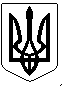 УКРАЇНАПОГРЕБИЩЕНСЬКИЙ МІСЬКИЙ ГОЛОВАВІННИЦЬКОГО РАЙОНУ  ВІННИЦЬКОЇ ОБЛАСТІ	РОЗПОРЯДЖЕННЯ 26 квітня 2022 року                         м. Погребище                             № 53Про скликання засідання виконавчого комітетуПогребищенської міської радиКеруючись статтею 53, частиною 8 статті 59 Закону України «Про місцеве самоврядування в Україні»,  пунктом  2.3 Положення про виконавчий комітет Погребищенської міської ради, затвердженого рішенням 8 сесії  Погребищенської міської ради  8 скликання  від 08 квітня 2021 року № 5-8-8/446 ЗОБОВ’ЯЗУЮ: 1.Скликати  засідання  виконавчого  комітету Погребищенської  міської ради  12 травня  2022  року о 10.00 годині  в приміщенні  Погребищенської міської ради за адресою: м. Погребище,  вул. Б.Хмельницького, 110 (велика зала для засідань).2. Внести на розгляд  виконавчого комітету Погребищенської міської ради  питання згідно з переліком, що додається.3. Контроль за виконанням цього розпорядження покласти на керуючого справами (секретаря) виконавчого комітету Погребищенської міської ради Фроєско Л.М. Погребищенський міський голова                           Сергій ВОЛИНСЬКИЙ                                                                                       Додаток                                                                 до розпорядження Погребищенського                                                                міського голови                                                                від 26 квітня 2022  року № 53Перелік питань, що вноситимуться на розгляд  виконавчого комітету Погребищенської міської ради12 травня 2022 року1. Про проект рішення Погребищенської міської ради «Про  виконання бюджету Погребищенської міської територіальної громади за І квартал 2022 року».Доповідає: Недошовенко Олександр Володимирович – начальник фінансового управління Погребищенської міської ради.2. Про внесення змін до бюджету Погребищенської міської територі -альної громади на 2022 рік.Доповідає: Недошовенко Олександр Володимирович – начальник фінансового управління Погребищенської міської ради.      3. Про затвердження міської цільової  Програми розвитку малого і  середнього  підприємництва Погребищенської міської територіальної громади  на 2022-2023 роки.      Доповідає: Лабенко Євген Миколайович – начальник відділу економічного розвитку, інвестицій, стратегічного планування Погребищенської міської ради.      4. Про План діяльності виконавчого комітету Погребищенської міської ради з підготовки регуляторних актів на 2022 рік.      Доповідає: Лабенко Євген Миколайович – начальник відділу економічного розвитку, інвестицій, стратегічного планування Погребищенської міської ради.      5. Про доступність та заходи з підвищення якості  надання кваліфікованої первинної медичної, лікувально-профілактичної допомоги населенню Погребищенської міської територіальної громади.      Доповідає: Роздольський Іван Григорович – головний лікар КП «Погребищенський центр первинної медико-санітарної допомоги» Погребищенської міської ради.      6. Про стан та перспективи надання спеціалізованої (вторинної) лікувально-профілактичної допомоги КП «Погребищенська центральна лікарня» Погребищенської міської ради.      Доповідає: Олексієнко Олег Володимирович – головний лікар                               КП «Погребищенська центральна лікарня» Погребищенської міської ради.       7. Про хід виконання Програми підтримки сім’ї та забезпечення прав дітей Погребищенської міської територіальної громади на 2021-2025 роки.Доповідає: Мединська Олеся Володимирівна – начальник служби у справах дітей Погребищенської міської ради, Семчук Лариса Юріївна - директор КУ «Центр соціальних служб» Погребищенської міської ради.8. Про затвердження висновку органу опіки та піклування. Доповідає: Семчук Лариса Юріївна - директор КУ «Центр соціальних служб» Погребищенської міської ради.9. Про заходи з відзначення  Дня захисту дітей.      Доповідає: Мединська Олеся Володимирівна – начальник служби у справах дітей Погребищенської міської ради10. Про відзначення в Погребищенській міській територіальній громаді  26-ї річниці Конституції України.      Доповідає: Гордійчук Ігор Петрович – заступник Погребищенського міського голови.      11. Про затвердження Порядку компенсації витрат за тимчасове розміщення внутрішньо переміщених осіб, які перемістилися у період воєнного стану і не отримують щомісячної адресної допомоги внутрішньо переміщеним особам для покриття витрат на проживання, в тому числі на оплату житлово-комунальних послуг на території Погребищенської міської територіальної громади та інформаційної, технологічної картки.       Доповідає: Заморока Людмила Миколаївна  - начальник відділу надання адміністративних послуг та державної реєстрації Погребищенської міської ради.      12. Про надання дозволу громадянину Домбровському Ю.В. на підключення до центрального водогону в місті Погребище Вінницького району Вінницької області.Доповідає: Коріненко Володимир Васильович - начальник управління з питань житлово-комунального господарства, побутового, торговельного обслуговування, транспорту і зв’язку, управління комунальною власністю, містобудування та архітектури – головний архітектор Погребищенської міської ради.       13. Про надання дозволу на встановлення пам’ятного знаку «Хрест» в селі Очеретня Вінницького району Вінницької області.Доповідає: Коріненко Володимир Васильович - начальник управління з питань житлово-комунального господарства, побутового, торговельного обслуговування, транспорту і зв’язку, управління комунальною власністю, містобудування та архітектури – головний архітектор Погребищенської міської ради.       14. Про встановлення дорожніх знаків, нанесення дорожньої розмітки та пішохідних переходів в місті Погребище Вінницького району Вінницької області.Доповідає: Коріненко Володимир Васильович - начальник управління з питань житлово-комунального господарства, побутового, торговельного обслуговування, транспорту і зв’язку, управління комунальною власністю, містобудування та архітектури – головний архітектор Погребищенської міської ради.       15. Про проект рішення Погребищенської міської ради «Про внесення з мін до Програми благоустрою території Погребищенської міської територіальної громади на 2022-2023 роки».Доповідає: Коріненко Володимир Васильович - начальник управління з питань житлово-комунального господарства, побутового, торговельного обслуговування, транспорту і зв’язку, управління комунальною власністю, містобудування та архітектури – головний архітектор Погребищенської міської ради.       16. Про підготовку об’єктів соціальної сфери та житлово-комунального господарства до роботи в осінньо-зимовий період 2022-2023 років.Доповідає: Коріненко Володимир Васильович - начальник управління з питань житлово-комунального господарства, побутового, торговельного обслуговування, транспорту і зв’язку, управління комунальною власністю, містобудування та архітектури – головний архітектор Погребищенської міської ради.       17. Про надання дозволу на порізку дерев.      Доповідає: Мельничук Дмитро Миколайович - начальник відділу регулювання земельних відносин, охорони навколишнього природнього середовища Погребищенської міської ради.      18. Про надання дозволу на порізку дерев.Доповідає: Мельничук Дмитро Миколайович - начальник відділу регулювання земельних відносин, охорони навколишнього природнього середовища Погребищенської міської ради.Керуючий справами (секретар)виконавчого комітету Погребищенської міської ради                                       Леся ФРОЄСКО